Publicado en Madrid el 21/09/2022 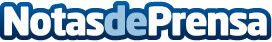 Empresas por la Movilidad Sostenible lanza TOOLBOX ZBE para la implantación de Zonas de Bajas EmisionesTOOLBOX ZBE tiene como objetivo fomentar la colaboración público-privada y facilitar la toma de decisiones por parte de los ayuntamientos para la implantación y mejora de las Zonas de Bajas Emisiones. El acceso a los contenidos es gratuito y ofrece de forma amena y didáctica servicios, experiencias y soluciones para facilitar información útil. Se actualizarán permanentemente con novedades y casos de éxito, y está abierta a ayuntamientos y organizaciones que quieran compartir su experienciaDatos de contacto:Itziar Nowak Rapado664245493Nota de prensa publicada en: https://www.notasdeprensa.es/empresas-por-la-movilidad-sostenible-lanza Categorias: Sociedad Logística Sostenibilidad http://www.notasdeprensa.es